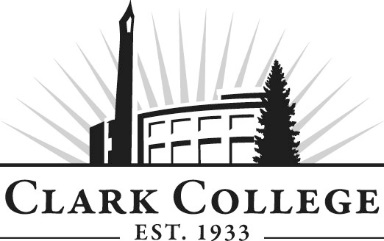 COMMENCEMENT STUDENT SPEAKER APPLICATION FORMDEADLINE: April 26, 2023 Name: ____________________________________________________________________ Student #: ____________________GPA (based on winter quarter):_____________________Local Address: ___________________________________________________________________________Street, Apt. No., City, State, Zip CodeLocal Phone: ____________________E-Mail Address ______________________________
For most, commencement is both an ending and a beginning; an opportunity for the graduates to reflect on what has been, while anticipating new, perhaps unknown challenges. The best speeches are those that have meaning for the largest number of graduates. The most well received speeches are those that reflect on the common educational experience and share, in a personal way, the value of the education received at Clark College as well as the exciting opportunities that are ahead.  The time allotted for the student commencement speech is 2-3 minutes (approx. 400-500 words).Please provide the following information:1. Include with along with this form a typed page detailing the public speaking experiences you have had, including presentations. Include a brief discussion of why this particular opportunity interests you.2. Include with this form a typed draft of the speech you propose to present to the members of the Class of 2023. The proposed speech must be an original work.  Please note the draft will not be returned to you. 3.) Tryouts to present your speech to the selection committee will take place Monday, May 1 at Clark College, Gaiser Student Center.  Please note below your first, second, and third preferences for a tryout time, please also note if there is a time you cannot attend.  You will be contacted by end of the day April 27 to confirm your tryout time. Tryout Time slots: 1:00-1:10pm__________		1:30-1:40pm__________		2:00-2:10pm___________1:10-1:20pm__________		1:40-1:50pm___________	2:10-2:20pm___________			1:20-1:30pm__________		1:50-2:00pm____________	2:20-2:30pm___________	 	2:30-2:40pm__________		2:40-2:50pm____________		2:50-3:00pm___________3:00-3:10pm__________		3:10-3:20pm____________		3:20-3:30pm___________3:30-3:40pm__________		3:40-3:50pm____________		3:50-4:00pm___________4:00-4:10pm__________		4:10-4:20pm____________		4:20-4:30pm___________4:30-4:40pm___________	4:40-4:50pm___________		4:50-5:00pm___________Deliver these materials to Michelle Golder, mgolder@clark.edu by end of day April 26, 2023.  